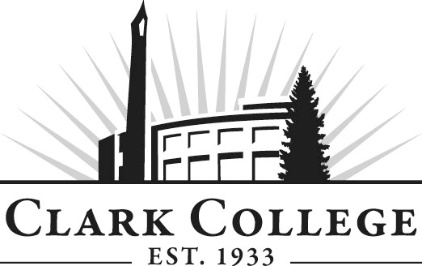 ADDICTION COUNSELING ADVISORY COMMITTEEMINUTESFrida, October 12th, 2018 * 11.30am-1.30pmJSH 248Members Present Lynette Tracy (Vice Chair), Lifeline Connections; Roberta Morgan, Western Psychological Services; Steven Hart, Recovery Village of Ridgefield; Nicole Laverne, representing Salvation Army; Chris Thompson, Clark County; Members Absent: Angela Ball, Daybreak Youth Services; Justine Dillard, Helping Professionals; Christine Gjesvold, Daybreak Youth Services; Sandi Kendrick, (Committee Chair) Clark County Public Health; Aaron J. Larson, American Behavioral Health Systems; Jared Sanford, Lifeline ConnectionsGuests: Douglas Uy, Choice Wellness; James Chaney, Department of Health Clark College: Marcia Roi, Department Head; Cathy Sherick, Associate Director Instructional Planning & Innovation; SueAnn McWatters, Program Specialist – Advisory CommitteesCommittee chair Lynette Tracy called the meeting to order at 11:37am and introductions were made.APPROVAL OF PREVIOUS MEETING MINUTESAs quorum was not present, the minutes were sent out via electronic approval. The minutes were approved as of November 14th, 2018.   NEXT MEETING DATEThe committee will meet again Friday, February 1st, 2018 at 11:30am NOMINATIONS AND VOTING FOR CHAIR/VICE CHAIRTabled to the next meeting.  COLLEGE ANNOUNCEMENTSWelcome back to 2018-19 Academic year, Advisory Committees will continue to see how they fit in to the implementation work of Pathways at Clark. The goal is to improve rates of completion, transfer and attainment of jobs to that end this year we will be working very closely with other colleges to make sure our programs link directly to opportunities for students who are continuing. Our high school partners are also working with us to ensure that their programs are also aligning closely to Clark.To that end, Clark will be producing the Career and Technical Education Insert again this year. It will go out in February in the Food Day Columbian reaching 56,000 households. We are asking business partners to advertise in the insert again – and we will be working on some very compelling stories of students in CTE programs. Please contact Cathy Sherick in the Office of Instruction if you would like to advertise or for more details.Clark is always opening the invitation to more Advisory volunteers for the twenty-five committees that support CTE programs. It might mean infusing current committees with new members or building new committees for new programs. Also, we are continuing to work on the Master Advisory Committee as well to assist with visiting current committees to talk to members, planning and hosting an Advisory event and reporting to the Board of Trustees every year on the great work of Advisory Committees.The energy is heating up around the development of the new Advanced Manufacturing Center planned for the North Campus at Boschma farms. Contact Dean Genevieve Howard for details on this amazing new building and the advanced manufacturing programs that will be located there.October 9th Clark College, in partnership with Partners in Careers (PIC) and Workforce SW, hosted over 250 local high school students on campus for National Manufacturing day. Special thanks to S.E.H. America, Columbia Machine, Graphic Packaging, Silicon Forest Electronics, General Sheet metal, and BagCraft for providing activity stations.Lots of activities this fall and winter. Great information, great training, etc. for the community. Everyone is  always welcome at Clark. BASHS UPDATESMarcia stated that ACED classes are doing well. There are currently two students in field placement. She has tentatively hired Jolene Feeney help with advising. She will begin in November. Marcia will do advising for the baccalaureate and Jolene will do the AA in order to make sure the transition is seamless. The plan is to hopefully come to the larger agencies to do advising at the site with a laptop.  Douglas Uy indicated that his agency only has 3 counselors. Roberta Morgan mentioned that there are no students in their staffing. All of the staff have already received a bachelor’s. Lynette stated that Fridays would be difficult as there aren’t many people circulating. And Nicole explained that her agency has 9 counselors, which could work in the evening time. The BASHS program has started with 10 students in one class and 8 students in the other. Enrollment isn’t at the intended goal, but the quality of students is very good.  8 more students are planning to start in the Winter term. Advisory Committee Members Instead of having two separate committees, there could be a combined committee of addictions and mental health. There definitely needs to be some mental health representation on the advisory committee so that we can start to create a more holistic model. James Chaney stated that it will put the program ahead of the curve. The legislature and the governor have focused on the combination of addiction studies and mental health – the road of the future. The Pharmacy Board and the legislation are all backing them up. ARTIULATION AGREEMENTSThey now have an articulation agreement with a baccalaureate with Mt. Hood Community College. This means we agree to accept their additions to the degree and roll it into the baccalaureate program, which gives another steady stream of students. Marcia is also working with Portland Community College on an articulation agreement. The program already has an agreement with Eastern Washington. The Baccalaureate here will roll right into that Masters in Social Work. Students can get a two year degree, then the 4 year, and then grad school all on this campus. There is also an agreement with Concordia University with the traditional transfer degree. Clark is working with WSU but it is difficult because the courses originally accepted are now considered as electives and not as part of the major. ALTERNATIVE EDUCATIONJames Chaney spoke on the alternative path to becoming a CDP. The profession that is most difficult to accept is pharmacy, which they are now wanting to add to the list.  There was a discussion among the committee about a pharmacist’s role. Douglas mentioned that his agency employs two on staff. The biggest struggle is counseling issues. The philosophies behind the two different disciplines don’t match up. However, they can learn as long as they take the CDP path. The argument is that since pharmacists have the education and medication, it should give them the ability to do counseling. For one visit, a patient gets a bill for three different areas. EMTs and Nursing homecare are also a few others that are suggestions for an alternative path. The goal is to have those that have a combination of addiction studies and mental health; a certified counselor. This is the only bachelor’s level credential on the list. Hopefully, the BASHS degree program will be put on the list to get more practitioners in the workforce. We need to be sure that the best qualified people are in this field. HCA OPIOD REPSONSE WORK PLAN UPDATEMarcia stated that CDPs are not mentioned in the work plan for the opioid response. WACASE is all about MAT (Medication Assisted-Treatment). Peer counselors will have an expanded role. The WRA (Washington Recovery Allicance) had a 53 member work group that came up with a credential called SUD (Substance Use Disorder) Peers. It is unfortunate that CDP’s are not included. The patient’s autonomy is an ethical construct; they should get to choose. Many say that suboxone saves lives, but if the patient is still using, hurting others, and depressed, did we really succeed? Marcia explained that she recently met with a nursing RN to discuss the issue and how to provide better treatment; trauma informed care, educating staff on no judgements and stigmatizing patients, and understand counseling. James explained that the problem is in modality. The big concern is the emphasis on MAT, but making any modality outside of it a cardinal sin. The intent is that we understand that there is different modality. Roberta spoke that there are some nursing practitioners that specifically work with MATs.Marcia stated that on October 19th, WACASE is meeting. She recently had DSHS come to the meeting in spring to ask why they are now teaching MATs. The curriculum from WSU Spokane was forwarded to Marcia for input. It is all about MATs and dosages to give. The message is to give more drugs to those who are on drugs. JAMES CHANEY - ETHICSWA Recovery Monitoring Program Marcia explained that there is a 75% pass rate, however it is not so much about academics but about personal issues. The patient needs to decide their route of care. People are confusing abstinence based with 12 step programs. Abstinence and medicated care are not exclusive of one another. INDUSTRY UPDATESRoberta stated that she can’t find a quality CDP with a bachelor’s degree to work for the agency. The program continues to thrive but it’s a small organization. They are starting to embrace medicated assisted treatment and collaborative models. Lynette explained the progress of the Pregnant Parenting Women’s building. They are waiting on the fire marshal approval. They will open doors as soon as it is approved. Staff is already hired and ready to go. The housing unit is open and also has residents. The MATs runs two programs, but the treatment version is dwindling away and going towards medical. The recovery center is also doing well. The trainee program is up and running as well. Douglas spoke about the census constantly growing. Probation is a big referral source as well as inpatient sources. The agency is looking for CDP or CDPT or a supervisor. They are potentially looking for a new building to accommodate their growth. Chris stated that the General Recovery Court received the OJDP Grant ofor$4,000. They only had four providers show up as part of the best practices for the National Drug Court Association. Lynette adjourned the meeting at 1:33pm.Prepared by SueAnn McWatters